                  БОЙОРОК                             №  43                    РАСПОРЯЖЕНИЕ           02 октябрь  2017 й                                                            02 октября   2017 г.О назначении лиц, ответственных за формирование и представлениеданных в Региональную информационную систему в сфере закупокВ соответствии с частью 7 статьи 4 Федерального закона от 05 апреля 2013 года № 44-ФЗ «О контрактной системе в сфере закупок товаров, работ, услуг для обеспечения государственных и муниципальных нужд» и в целях взаимодействия с региональной информационной системой в сфере закупок (далее - РИС), приказываю:1. Наделить правом электронной подписи для аутентификации в РИС:2. Возложить функции и обязанности Администратора информационной безопасности (Администратор ИБ) автоматизированного рабочего места, применяемого для взаимодействия с РИС (далее - АРМ РИС), по организации и обеспечению надежной, бесперебойной эксплуатации программно-технических средств в соответствии с требованиями технической и эксплуатационной документации, на Мухаметова Геннадия Евгениевича исполняющего обязанности главы сельского поселения 3. Указанные в пунктах 1-2 настоящего приказа должностные лица несут персональную ответственность за:- сохранение в тайне конфиденциальной информации, ставшей им известной в процессе взаимодействия с Сегментом РИС;- сохранение в тайне ключевой информации;-	соблюдение правил эксплуатации средств АРМ РИС и средств электронной подписи.4.  Контроль за исполнением настоящего распоряжения оставляю за собой.И.о.главы сельского поселения                                                            Г.Е.Мухаметов Башкортостан РеспубликаһыныңШаран районымуниципаль районыныңШаран  ауыл Советыауыл биләмәһе ХакимиәтеБашкортостан РеспубликаһыныңШаран районы Шаран  ауыл СоветыКызыл урамы, 9, Шаран аулы Шаран районы Башкортостан Республикаһының, 452630 Тел./факс(347 69) 2-20-43,e-mail:sssharanss@yandex.ruhttp://www.sharan.sharan-sovet.ru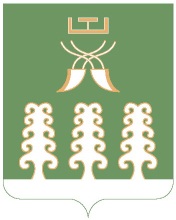 Администрация сельского поселенияШаранский  сельсоветмуниципального районаШаранский районРеспублики БашкортостанШаранский сельсовет Шаранского района Республики Башкортостанул. Красная,9, с.Шаран Шаранского района, Республики Башкортостан,452630Тел./факс(347 69) 2-20-43,e-mail:sssharanss@yandex.ruhttp://www.sharan.sharan-sovet.ru№ п/пФамилия Имя ОтчествоДолжностьРоль уполномоченного лица    1Мухаметов Геннадий ЕвгениевичИсполняющий обязанности главы сельского поселения1) Региональная информационно-контрактная система (1.2.643.5.3.2.210);2)Заказчик (1.2.643.5.3.2.211);3)Администратор (1.2.643.5.3.2.217);4)Руководитель (пользователь) (1.2.643.5.3.2.216);5) Главный распорядитель бюджетных средств (1.2.643.5.3.2.212)